            Добрый день, уважаемые родители! За окошком прекрасная погода и очередной выходной день – это отличная возможность выйти с ребенком во двор и понаблюдать за изменениями, происходящими весной в природе. Вам в помощь конспект сегодняшнего занятия. Старайтесь, чтобы дети давали полный ответ на все ваши вопросы.                               С уважением учитель-дефектолог Шумилова Снежана Сергеевна.Тема занятия: «Экскурсия с детьми в парк»Лексическая тема: «Весна»Беседа о правилах поведения во время экскурсии по территории сада. Обсуждение основных наблюдений.- Какое сейчас время года? (Весна)- Давайте вспомним весенние месяцы..- Сейчас мы с вами пойдем на экскурсию, давайте повторим признаки весны.- Какую одежду (в сравнении с зимней) мы с вами наденем? (Более легкую)- Почему? (Солнце греет теплее..)- На улице сейчас темно или светло? (Светло, день стал длиннее, ночь – короче)- Что мы с вами увидим сейчас на деревьях? (Появились набухшие почки и мелкие листочки, а на некоторых даже цветочки)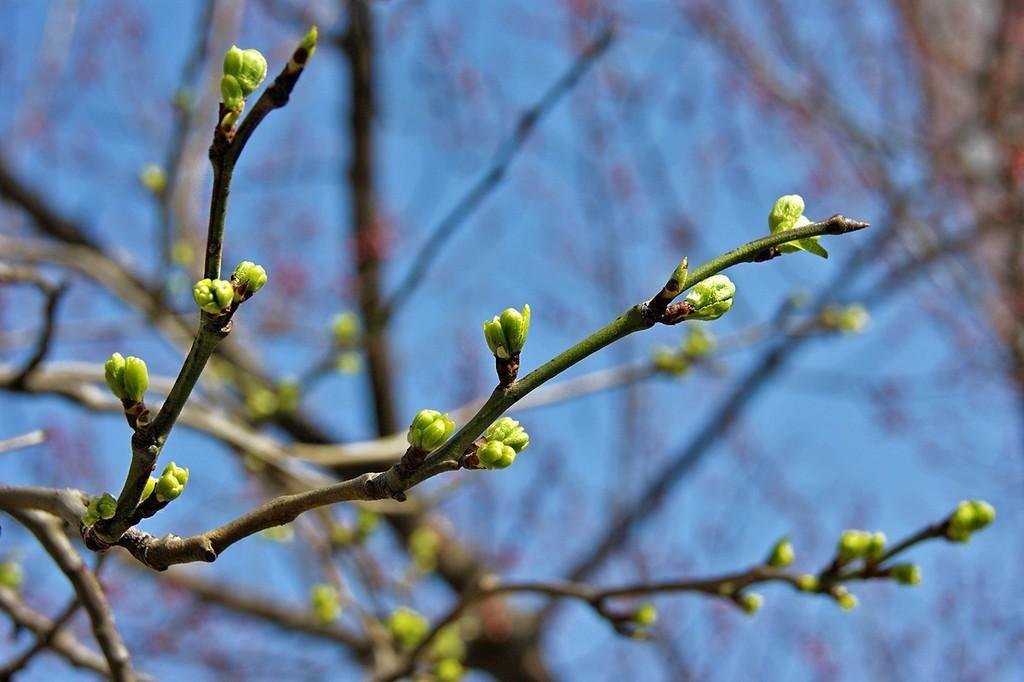 -  Какого цвета становится травка? (Зеленого)- Какие первые весенние цветы мы можем увидеть? (Одуванчики, мать-и-мачеху…)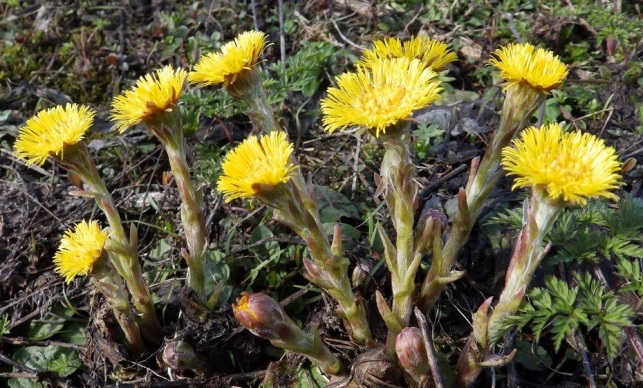 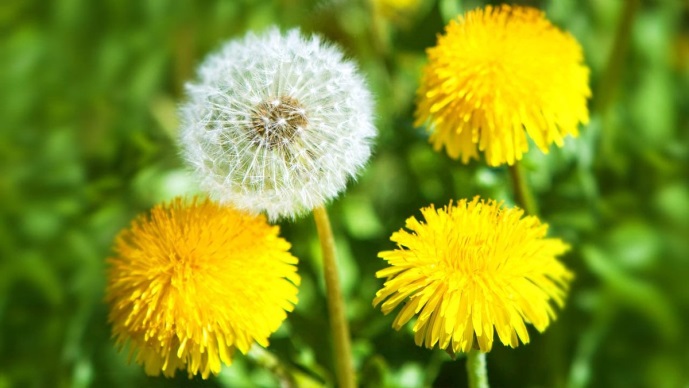 Мать-и-мачеха                                    Одуванчик- А каких перелетных птиц мы можем увидеть? (Грачей, скворцов, а ласточки вьют гнезда под крышей нашего сада)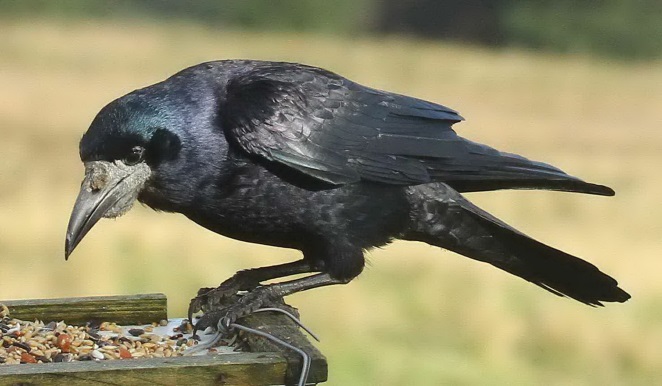 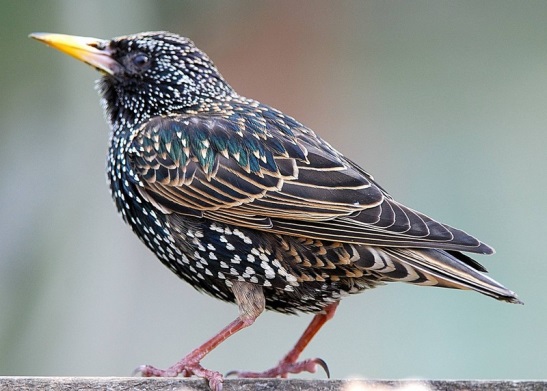 Грач                                                         Скворец- Каких насекомых мы можем увидеть? (Муравьев, пчел..)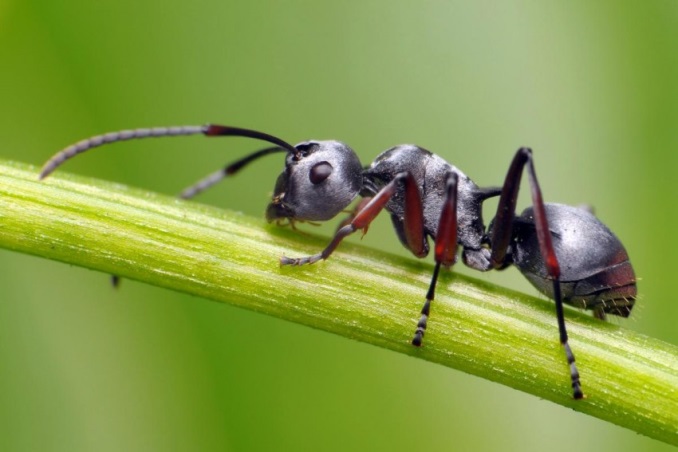 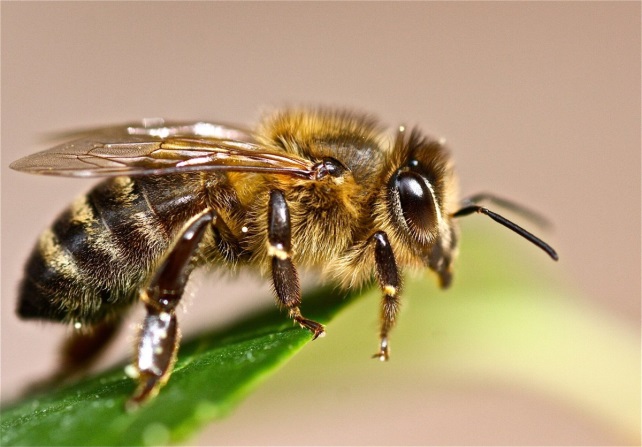 Муравей                                                  ПчелаЭкскурсия. Во время экскурсии следует развивать способности детей наблюдать, устанавливать простейшие причинно-следственные связи.Обсуждение итогов экскурсии (рассказы детей, зарисовки..)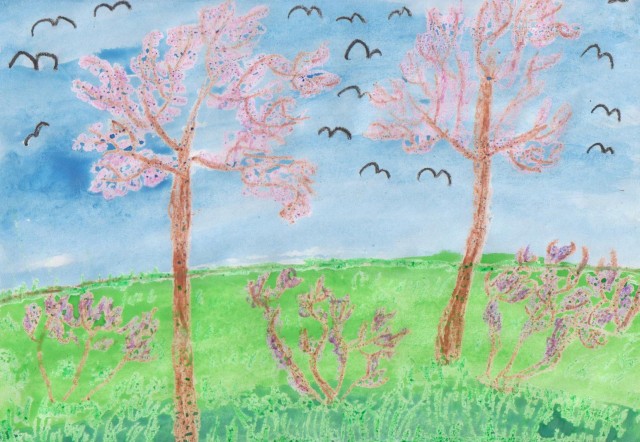 